REPUBLIQUE DU SENEGAL	                  Genève, le 9 mai 2018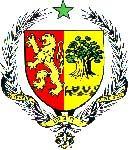               UN PEUPLE - UN BUT - UNE FOI              ------------------------------------     MISSION PERMANENTE AUPRES DEL’OFFICE DES NATIONS UNIES A GENEVE				              --------------------------------   AMBASSADE DU SENEGAL EN SUISSE30e session Examen Périodique Universel (EPU), du 7 au 18 mai 2018        DECLARATION DU SENEGAL A L’EXAMEN PERIODIQUE UNIVERSEL DE TUVALU                                Vérifier au prononcéMonsieur le Président,La délégation sénégalaise souhaite une chaleureuse bienvenue à la délégation de Tuvalu et la félicite pour la présentation de son rapport national au titre de cette 30e session. Le Sénégal se réjouit de la politique nationale adoptée par le Gouvernement de Tuvalu depuis 2013, qui a bien intégré la défense et la promotion des droits humains, via le Plan d’action national pour les droits de l’homme aux Tuvalu (2016-2020).Le respect des engagements internationaux caractérisé par la soumission, dans les délais indiqués, des rapports nationaux aux organes conventionnels pertinents, ainsi que les résultats encourageants obtenus dans le domaine de l'enseignement primaire, ont permis d’aboutir à des résultats encourageants en matière de scolarisation.Ma délégation encourage le Gouvernement du Tuvalu pour les progrès accomplis et formule les recommandations suivantes :Renforcer les moyens humains et financiers des services de santé afin qu’ils puissent mieux prendre en charge les couches sociales défavorisées ;  Continuer à lutter contre toutes les formes de discriminations en particulier celles visant les femmes ; Poursuivre les efforts visant à éradiquer la pauvreté.Pour conclure, le Sénégal souhaite plein succès à Tuvalu dans la mise en œuvre des recommandations acceptées, avec l’appui de la Communauté internationale.Je vous remercie de votre aimable attention.